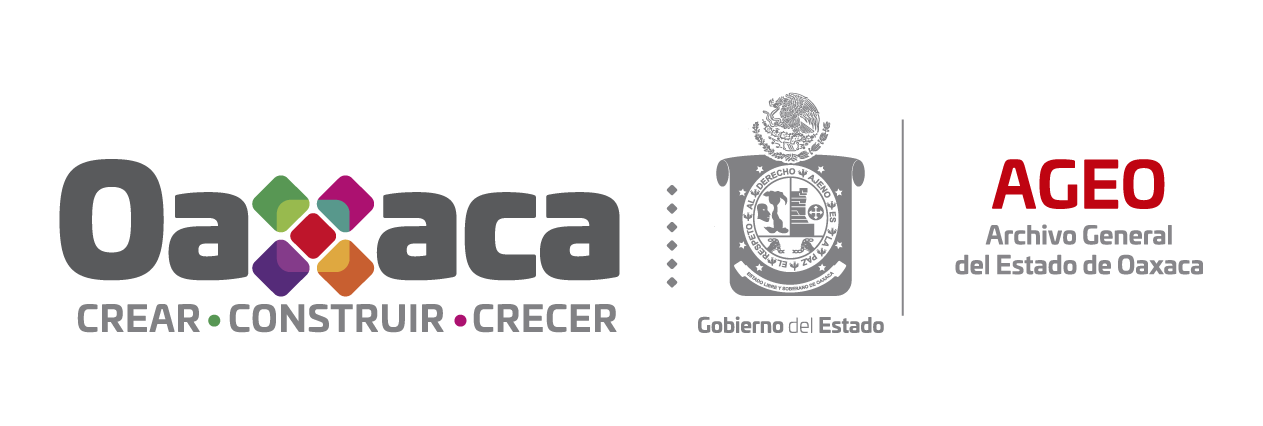 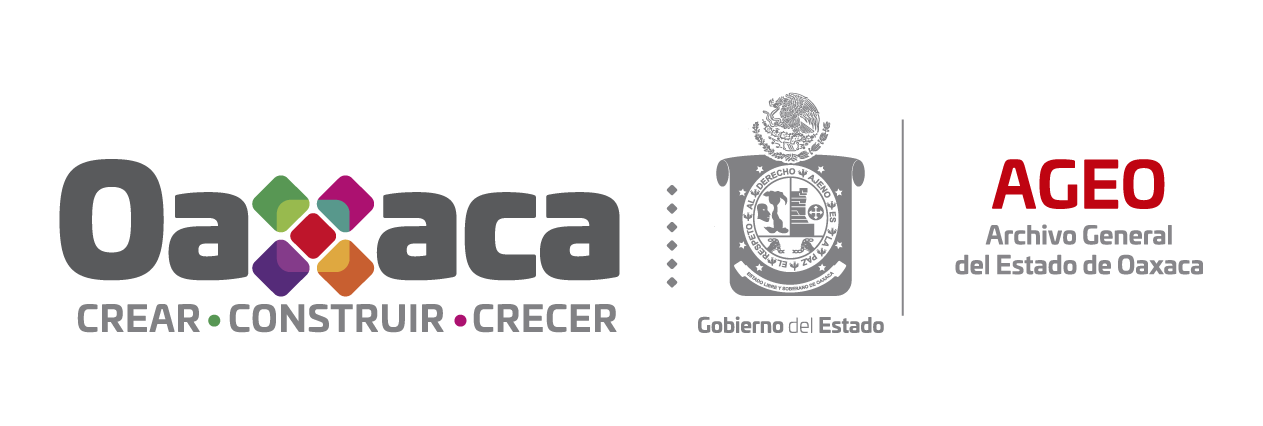 FICHA DE REGISTRO PARA LOS PARTICIPANTESRELATOAUTORFecha: 15-09-2022Nombre:Lugar donde se llevó a cabo o se ubica el relato:Nombre completo:Seudónimo:Edad:En caso de ser menor de edad, Nombre del tutor:Teléfono:Correo electrónico:Lugar de residencia: